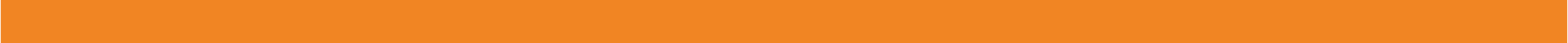 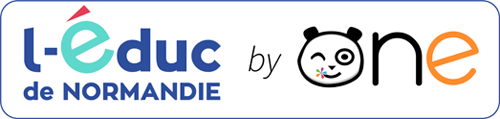 Merci de remplir une fiche par écoleInformation école	Nom de l’école :  RNE :  Adresse :  Circonscription : Nombre de classes : ……….. dont ……….classes d’aide aux enfants en situation de handicap Nombre total d’élèves : 	Si l’école n’est pas concernée en totalité par le projet, veuillez lister les classes qui le sont et le nombre d’élèves par classe :CollectivitéNom de la collectivité de rattachement : Contact école Nom du directeur :  Mail :  Numéro de téléphone : ClasseNombre d’élèvesClasseNombre d’élèves Date : Signature du directeur de l'établissement scolaire :